Přihláška (vyplňte čitelně všechny údaje! nejlépe v PC)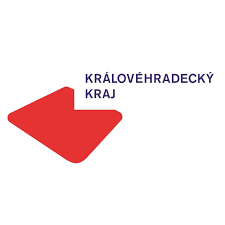 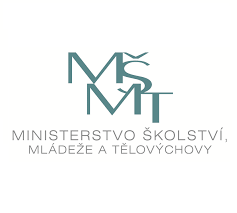 Letní tábor OSH Rychnov nad Kněžnou 2019Příjmení a jméno: Adresa (včetně PSČ): Datum a místo narození: 		Zdr.pojišťovna: Telefon zák. zástupce: 	E-mail: Zdravotní stav dítěte (zvolte možnost, v případě kladné odpovědi doplňte podrobnosti):   astma     alergie   - na co   dieta  - jaká  povinné očkování (dítě bez povinného očkování nemůže být přijato na tábor)  pohybové omezení  - jaké   další zdravotní omezení, zejména vyžadují-li individuální dohled či režimCelková částka na účastníka činí 2.800,- KčÚhrada může být provedena ve dvou splátkáchčást – záloha 1500,- Kč do 14. 6. 2019Tato částka je použita na krytí výdajů na přípravu tábora, proto je v případě odhlášení účastníka před táborem nevratná (netýká se odhlášení z vážných důvodů, jako je nemoc a úraz apod.) Každý z odhlášených účastníků má možnost si za sebe najít náhradníka, na kterého bude záloha převedena.část – doplatek v částce 1300,- Kč do 30. 6. 2019Tábor uhradíme (zaškrtněte):  hotově  bankovním převodem  uhradí zaměstnavatel. Podepsanou přihlášku zašlete na adresu: SH ČMS Okresní sdružení hasičů Rychnov nad KněžnouSoukenická 1792, 51601 Rychnov nad KněžnouDotazy: 	tel. 727 857 919 Jitka Martincová, email: osh.rychnov@cmail.cz		tel. 731 133 669 Chocholouš Karel hlavní vedoucí tábora		Web: www.oshrychnov.czTento projekt je spolufinancován z rozpočtu Královéhradeckého kraje.Tento projekt je realizován s podporou MŠMT. Upozornění provozovatele letního tábora: Každý účastník podléhá táborovému řádu a podrobí se pokynům vedoucího tábora. Nedodržení 
táborového řádu může být potrestáno i vyloučením z tábora. Kdo opustí nebo nenastoupí na letní tábor bez závažného důvodu, ztrácí nárok na vrácení již vyčerpané části příspěvku na tábor. !!! Na táboře je přísný zákaz dovozu či používání návykových omamných látek (včetně tabáku a alkoholu). Porušení tohoto zákazu je bráno jako hrubý přestupek a účastník, který se tohoto přestupku dopustí, bude vyloučen z tábora bez nároků na vrácení peněz.Zákaz používání mobilních telefonů. Všichni účastníci LT jsou pojištěni pro případ úrazu. Provozovatel tábora neručí za ztráty a zničení cenností (drahé kovy, elektronika apod.). Provozovatel neodpovídá za peníze v hotovosti uložené v osobních věcech dítěte. (Každé dítě bude mít možnost uložení hotovosti u svého vedoucího) Prohlášení zákonných zástupců: Souhlasím s tím, aby se můj syn/dcera zúčastnil/a Letního tábora OSH Rychnov nad kněžnou v termínu 20. 7. -  27.7. 2019.Z důvodu nadměrného výskytu klíšťat souhlasím, aby můj syn (dcera), byli prohlédnuti po návratu z lesa, souhlasím s přítomností vedoucího (bezpečnostní hledisko) při hromadném sprchování dětí. Souhlasím též s tím, aby mé dítě bylo fotografováno nebo natáčeno kamerou a snímky mohly být zveřejněny na internetových stránkách ve fotogalerii tábora a pro potřebu propagace tábora. Dále souhlasím se zpracováním 
a archivací osobních údajů podle zákona č. 101/2000 Sb. o ochraně osobních údajů pro potřebu realizace a vyúčtování tábora, popřípadě kontroly ze strany příslušných orgánů. Prohlašuji tímto a potvrzuji správnost uvedených údajů a jsem připraven/a na vyzvání zodpovědné osoby při nástupu dítěte na tábor správnost údajů doložit. Jsou mi známy dispozice provozu tábora a uvedl/a jsem v této přihlášce veškeré závažné informace týkající se zdravotního stavu účastníka tábora a případné změny, zjištěné po odevzdání této přihlášky, oznámím nejpozději v den zahájením tábora. Současně prohlašuji, že vzhledem k charakteru tábora je telefonické spojení, uvedené v přihlášce pro dobu konání tábora, platné a že v případě závažných zdravotních problémů účastníka nebo jeho vážných kázeňských přestupků zajistím odvoz účastníka z tábora nejpozději do 24 hodin. V případě potřeby dávám souhlas k mému zastoupení zdravotníkovi a hlavnímu vedoucímu tábora. V případě nutnosti souhlasím s anestézií. Při nástupu dítěte na tábor odevzdám: 		 1) Lékařský posudek s potvrzeným očkováním 2) Poučení o bezpečnosti - táborový řád 3) Zdravotní list táborníka 4) Očkovací průkaz 5) Kartičku zdravotní pojišťovny (stačí kopie) Dne: 					Podpisy obou zákonných zástupců 	(je-li to možné)